Read the text and complete the grid in English.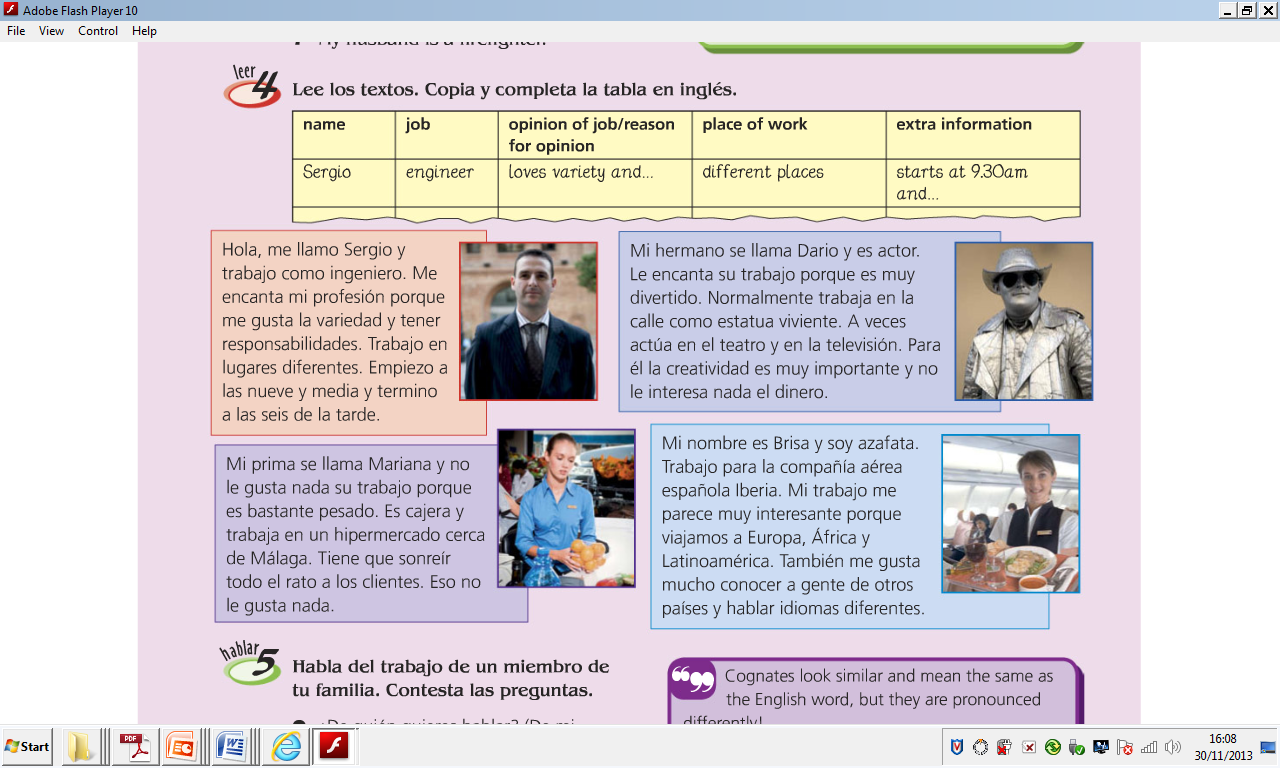 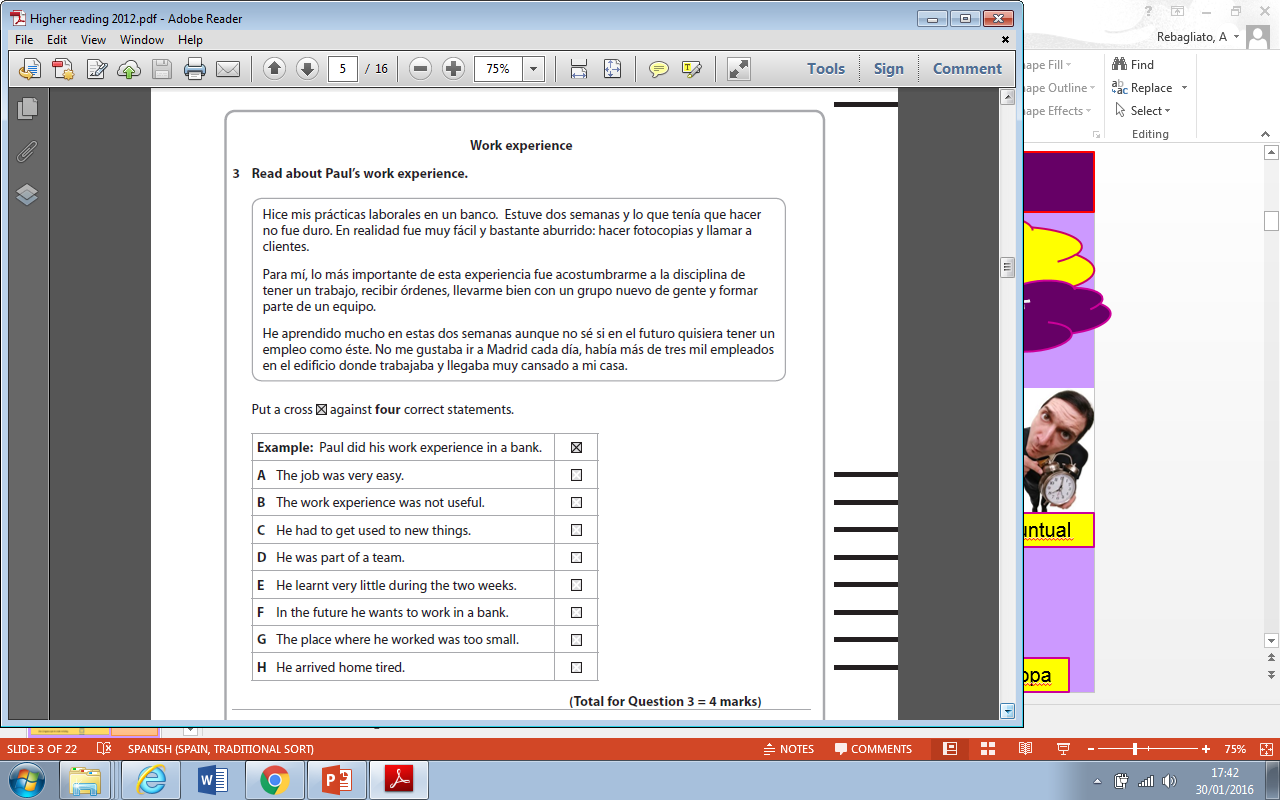 NamesJobOpinion & reason(s)Place of workExtra informationSergio…………………………..Loves his job – doing varied things and having responsibilities…………………………..Starts at 9.30am and finishes at 6pmDarioMarianaBrisa